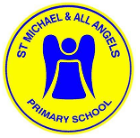 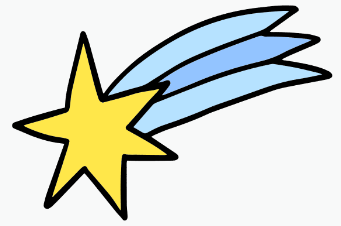 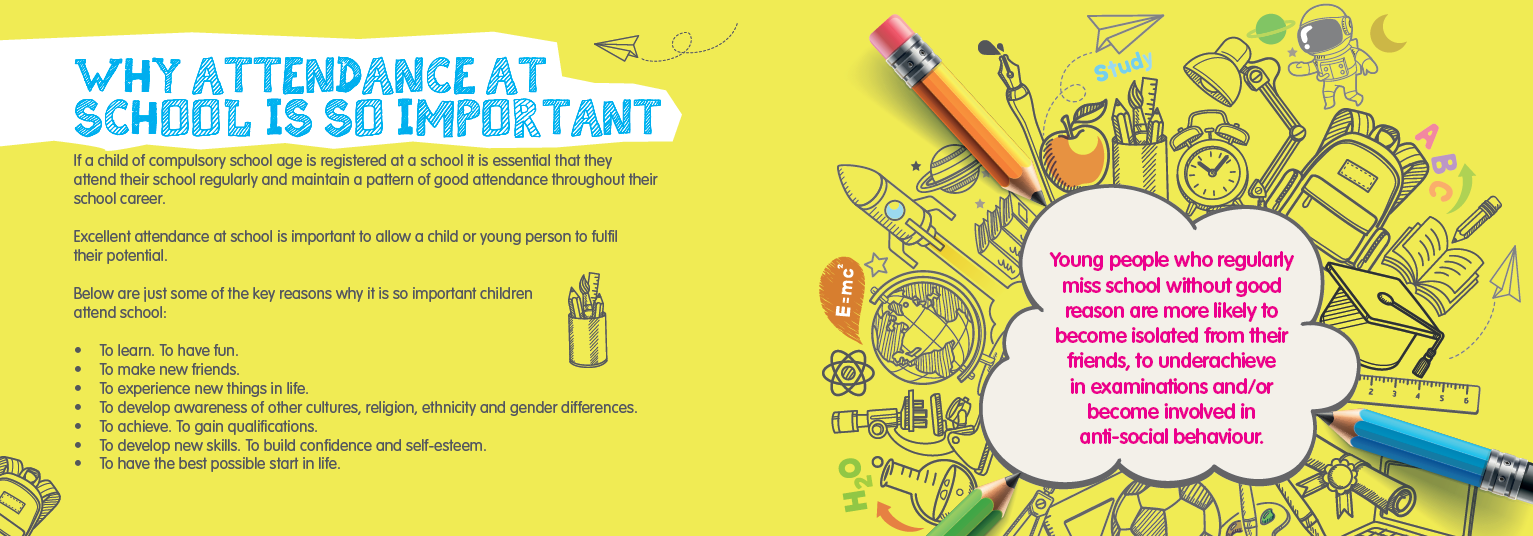 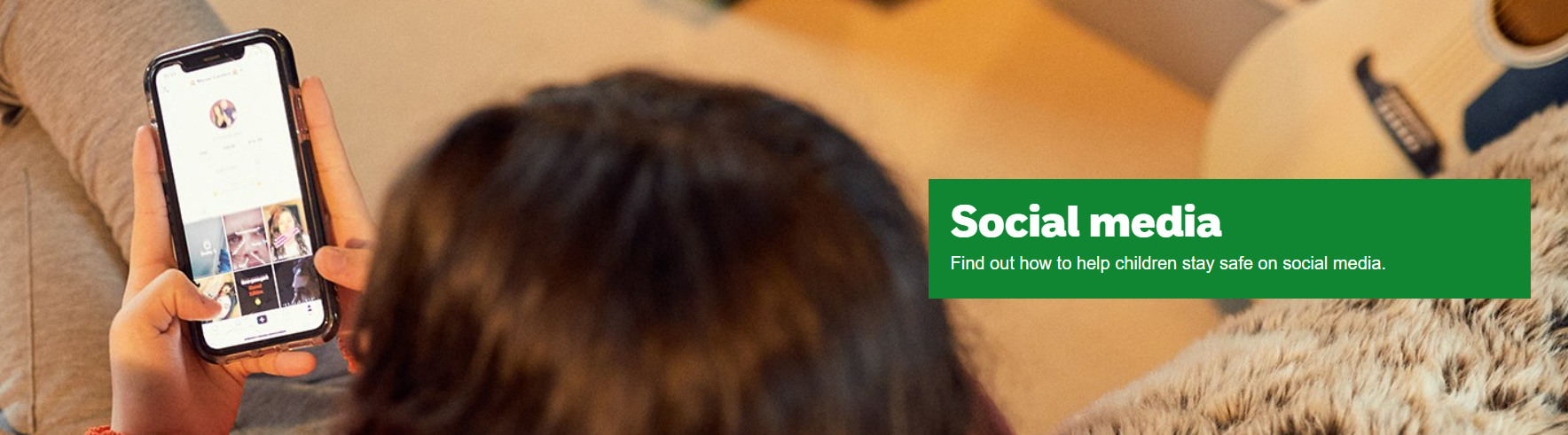 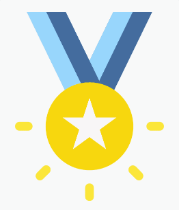 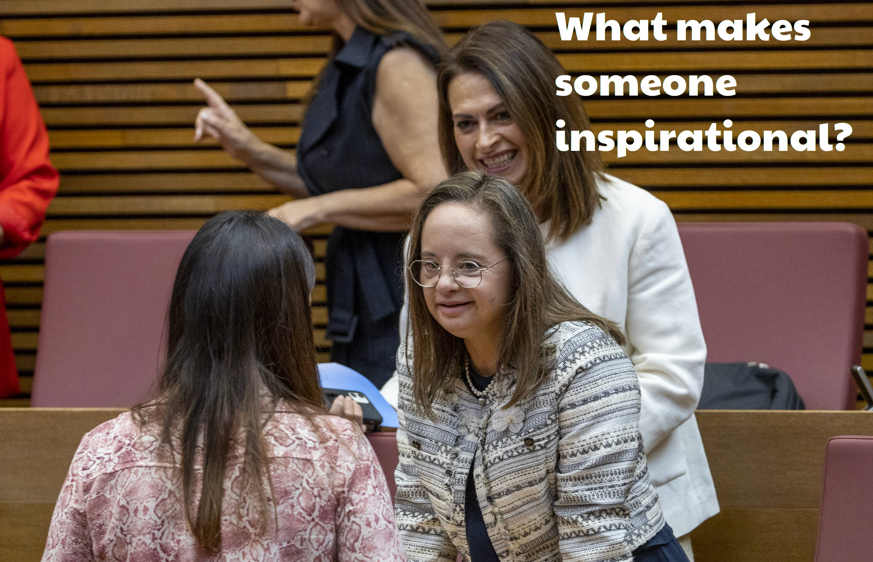 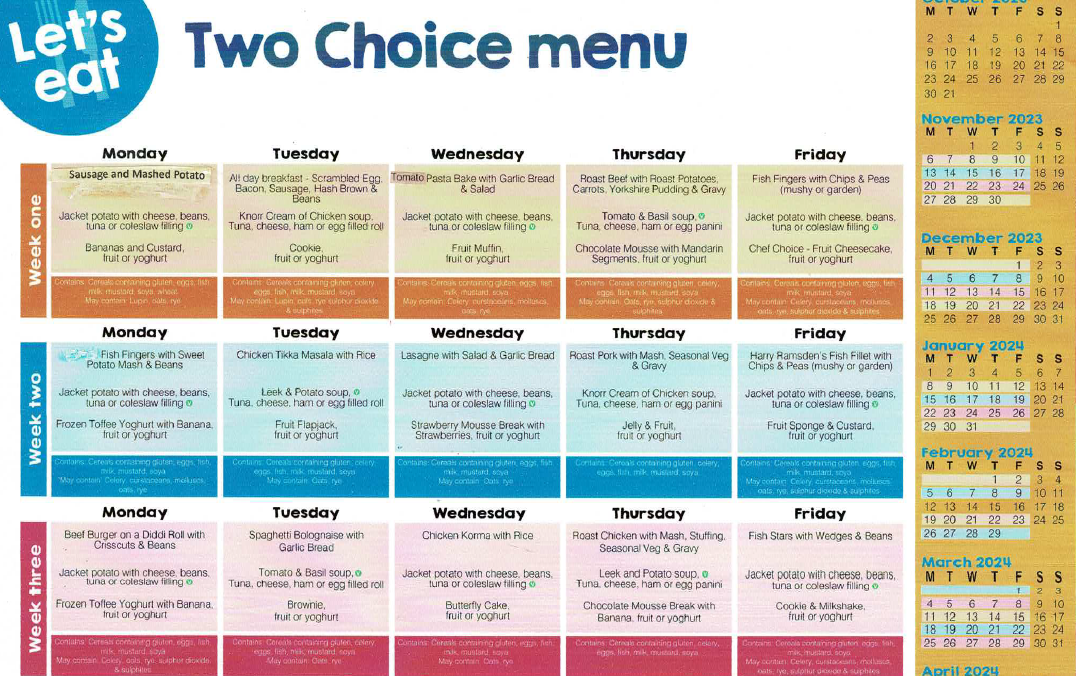 Weekly Awards…well done everyone.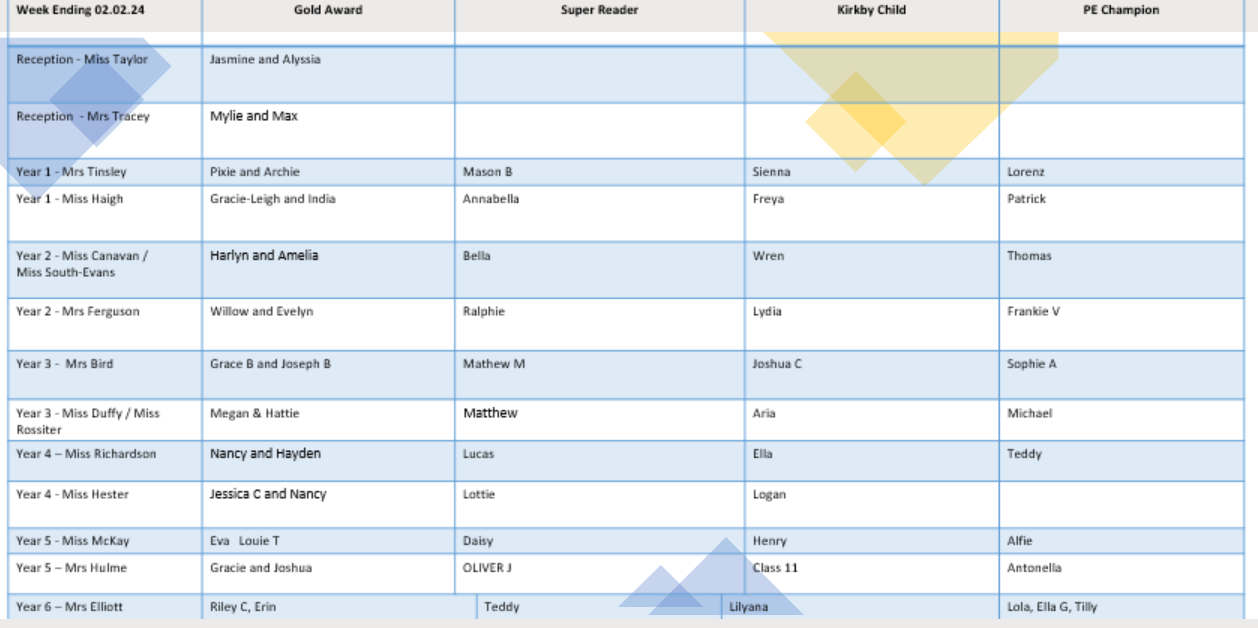 